ПРАВИТЕЛЬСТВО РЕСПУБЛИКИ ТЫВА
ПОСТАНОВЛЕНИЕТЫВА РЕСПУБЛИКАНЫӉ ЧАЗАА
ДОКТААЛот 12 апреля 2023 г. № 229г. КызылО единой государственной информационной системе в сфере здравоохранения Республики Тыва «Региональная медицинскаяинформационно-аналитическая система 17»В соответствии с федеральными законами от 21 ноября 2011 г. № 323-ФЗ                «Об основах охраны здоровья граждан в Российской Федерации», от 27 июля 2006 г. № 149-ФЗ «Об информации, информационных технологиях и о защите информации», постановлениями Правительства Российской Федерации от 9 февраля 2022 г. № 140 «О единой государственной информационной системе в сфере здравоохранения», от 6 июля 2015 г. № 676 «О требованиях к порядку создания, развития, ввода в эксплуатацию, эксплуатации и вывода из эксплуатации государственных информационных систем и дальнейшего хранения содержащейся в их базах данных информации», в целях повышения качества и доступности медицинской помощи, оказываемой населению Республики Тыва, а также повышения эффективности управления системой здравоохранения Республики Тыва с использованием информационно-телекоммуникационных технологий Правительство Республики Тыва ПОСТАНОВЛЯЕТ:1. Утвердить прилагаемое Положение о единой государственной информационной системе в сфере здравоохранения Республики Тыва «Региональная медицинская информационно-аналитическая система 17» (далее – Система).2. Установить, что Министерство здравоохранения Республики Тыва является:координатором и государственным заказчиком создания, развития и эксплуатации Системы, а также осуществляющим от имени Республики Тыва правомочия и обязанности обладателя информации, содержащейся в Системе (далее – Уполномоченный орган);Оператором Системы;Оператором инфраструктуры, обеспечивающей функционирование Системы.3. Уполномоченный орган ежегодно, в течение двух месяцев по окончании календарного года, представляет доклад Правительству Республики Тыва об исполнении Положения, включая:а) сведения об актуализации реестров Оператора Системы;б) сведения об осуществлении функций по обеспечению информационной безопасности Оператора, в том числе по обнаружению, предупреждению и ликвидации последствий компьютерных атак и реагированию на компьютерные инциденты в соответствии с Указом Президента Российской Федерации от 1 мая 2022 г. № 250 «О дополнительных мерах по обеспечению информационной безопасности Российской Федерации»;в) сведения о достигнутых значениях показателей в составе мониторинга цифровой трансформации здравоохранения на уровне республики и медицинских организаций с анализом изменений за отчетный период;г) предложения по актуализации положения или вывод об отсутствии необходимости в актуализации.4. Признать утратившим силу постановление Правительства Республики Тыва от 3 ноября 2020 г. № 541 «О единой государственной информационной системе в сфере здравоохранения Республики Тыва».5. Настоящее постановление вступает в силу со дня его официального опубликования.6. Разместить настоящее постановление на «Официальном интернет-портале правовой информации» (www.pravo.gov.ru) и официальном сайте Республики Тыва в информационно-телекоммуникационной сети «Интернет».7. Контроль за исполнением настоящего постановления возложить на и.о. заместителя Председателя Правительства Республики Тыва Сарыглара О.Д.Глава Республики Тыва	                                                                           В. ХовалыгУтвержденопостановлением ПравительстваРеспублики Тыва    от 12 апреля 2023 г. № 229П О Л О Ж Е Н И Ео единой государственной информационной системе в сфере здравоохранения Республики Тыва «Региональная медицинская информационно-аналитическая система 17»1. Общие положения1.1. Настоящее Положение определяет:назначение единой государственной информационной системы в сфере здравоохранения Республики Тыва «Региональная медицинская информационно-аналитическая система 17» (далее – Система);задачи, функции и структуру Системы;взаимодействие Системы с информационными системами фармацевтических организаций всех форм собственности, иными информационными системами;порядок и сроки предоставления информации в Систему;участников информационного взаимодействия;порядок доступа к информации, содержащейся в Системе;требования к программно-техническим средствам Системы;порядок обмена информацией с использованием Системы;вопросы защиты информации, содержащейся в Системе;порядок информационного взаимодействия подсистем.В настоящем Положении используются следующие понятия:пользовательские сервисы системы (сервисы или сервисные функции) – перечень функций, имеющих прямое отношение к достижению основных результатов функционирования Системы для конкретного потребителя;реестры Оператора Системы – реестры различных объектов (структурных элементов системы, участников и т.д.), ведущиеся Оператором Системы в процессе жизненного цикла создания и использования Системы и характеризующие наиболее важные изменения;единый цифровой контур в здравоохранении субъекта Российской Федерации – единая и согласованно взаимодействующая совокупность:регионального центра обработки данных, на котором размещена Система;региональной защищенной сети передачи данных;средств обеспечения информационной безопасности, компьютерного оборудования и средств электронной подписи для автоматизированных рабочих мест врачей, и медицинских работников;медицинских информационных систем медицинских организаций, к которым подключены все автоматизированные рабочие места медицинских работников, обеспечивающих информационно-технологическую поддержку, автоматизацию клинических и административно хозяйственных процессов медицинской организации;системы, включая централизованные системы (подсистемы), к которым подключены все медицинские организации Республики Тыва, обеспечивающие информационное взаимодействие между различными медицинскими организациями для обеспечения преемственности при оказании медицинской помощи, которые подключены к единой государственной информационной системе в сфере здравоохранения (далее – ЕГИСЗ);уполномоченный орган – орган исполнительной власти в сфере охраны здоровья субъекта Российской Федерации, являющийся координатором и государственным заказчиком создания, развития и эксплуатации Системы, а также осуществляющим от имени субъекта Российской Федерации правомочия и обязанности обладателя информации, содержащейся в Системе.1.2. Полное наименование Системы – единая государственная информационная система в сфере здравоохранения Республики Тыва «Региональная медицинская информационно-аналитическая система 17».Краткое наименование информационной системы – ЕГИСЗ РТ «РМИАС17».1.3. Система обеспечивает информационную поддержку процессов организации и оказания медицинской помощи населению Республики Тыва, включая осуществление сбора, хранения, обработки и предоставления информации об органах, организациях государственной, муниципальной и частной систем здравоохранения и об осуществлении медицинской и иной деятельности в сфере охраны здоровья в соответствии:со статьей 91 Федерального закона от 21 ноября 2011 г. № 323-ФЗ «Об основах охраны здоровья граждан в Российской Федерации» (далее – Федеральный закон № 323-ФЗ);с Указом Президента Российской Федерации от 1 мая 2022 г. № 250 «О дополнительных мерах по обеспечению информационной безопасности Российской Федерации» и законодательством Российской Федерации об информации, информационных технологиях и защите информации, а также в соответствии с законодательством Российской Федерации о персональных данных;с постановлением Правительства Российской Федерации от 12 апреля         2018 г. № 447 «Об утверждении Правил взаимодействия иных информационных систем, предназначенных для сбора, хранения, обработки и предоставления информации, касающейся деятельности медицинских организаций и предоставляемых ими услуг, с информационными системами в сфере здравоохранения и медицинскими организациями» (далее – постановление Правительства Российской Федерации от  12 апреля 2018 г. № 447);с постановлением Правительства Российской Федерации от 9 февраля             2022 г. № 140 «О единой государственной информационной системе в сфере здравоохранения» (далее – постановление Правительства Российской Федерации от                    9 февраля 2022 г. № 140);с приказом Министерства здравоохранения Российской Федерации от             24 декабря 2018 г. № 911н «Об утверждении Требований к государственным информационным системам в сфере здравоохранения субъектов Российской Федерации, медицинским информационным системам медицинских организаций и информационным системам фармацевтических организаций» (далее – Требования к ГИСЗ/МИС МО);с приказом Министерства здравоохранения Российской Федерации от               7 сентября 2020 г. № 947н «Об утверждении Порядка организации системы документооборота в сфере охраны здоровья в части ведения медицинской документации в форме электронных документов».1.4. Уполномоченный орган, при необходимости, определяет операторов отдельных подсистем Системы, их обязанности и полномочия.1.5. При развитии и обеспечении функционирования Системы соблюдаются следующие принципы, подходы и требования:единство информационного пространства в сфере здравоохранения Республики Тыва обеспечивается посредством централизованного хранения информации в оперативно доступном всем участникам Системы центре обработки данных Министерства здравоохранения Республики Тыва с централизованным хранением информации с обеспечением оперативного доступа к ней и обеспечением интероперабельности информационных систем;выполнение промежуточной регистрации в Системе на уровне Республики Тыва ведущейся в медицинских организациях медицинской документации в форме электронных документов с целью организации электронного медицинского документооборота на уровне Республики Тыва – подтверждения факта формирования электронного медицинского документа, наличия достоверной информации о дате и времени его регистрации, отсутствия изменений в нем на протяжении всего срока хранения с момента регистрации сведений об электронном медицинском документе;использование единой системы нормативной справочной информации (далее – НСИ), соответствующей Федеральному реестру НСИ в сфере здравоохранения (https://nsi.rosminzdrav.ru), реестру НСИ в сфере обязательного медицинского страхования (Подсистема НСИ Государственной информационной системы обязательного медицинского страхования – http://nsi.ffoms.ru) с возможностью расширения для дополнительных задач и функций Системы в Республике Тыва, с обеспечением передачи информации в ЕГИСЗ на основе Федерального реестра НСИ и в информационную систему территориального фонда обязательного медицинского страхования Республики Тыва;осуществление идентификации пациента во всех подсистемах ГИСЗ Республики Тыва на основе единого принципа идентификации в Системе и формирование идентификатора пациента и идентификатора случая оказания медицинской помощи пациента в целях обеспечения преемственности оказания медицинской помощи и формирования региональной интегрированной электронной медицинской карты пациента Республики Тыва (далее – региональная ИЭМК, РИЭМК) с привязкой всех электронных медицинских документов и других электронных записей пациента в электронной форме к идентификатору пациента, а имеющих отношение к случаю оказания медицинской помощи – к идентификатору случая оказания медицинской помощи пациента;ведение операционной базы региональной ИЭМК в части электронных записей, создаваемых в процессе организации и оказания медицинской помощи в режиме реального времени для обеспечения оперативного доступа к имеющейся информации и сведениям, а в части электронных медицинских документов – в соответствии с требованиями постановления Правительства Российской Федерации от             9 февраля 2022 г. № 140;ведение системного контроля качества и полноты собираемых данных в объеме, необходимом для выполнения требований к передаваемой в ЕГИСЗ информации;обеспечение управления системой здравоохранения Республики Тыва на основе данных Системы и перспективного применения медицинской информации Системы для поддержки принятия врачебных решений, поддержки научных и клинических исследований;обеспечение интероперабельности всех информационных систем в сфере здравоохранения и обязательного медицинского страхования Республики Тыва, составляющих Единый цифровой контур в здравоохранении Республики Тыва, путем реализации интеграционных механизмов на основе:открытых протоколов информационного взаимодействия, соответствующих применяемым в части предоставления электронных медицинских документов в ЕГИСЗ;иных открытых протоколов информационного взаимодействия для обмена электронными записями, не являющимися электронными медицинскими документами, которые обеспечивают однократный ввод и многократное использование первичной информации, включая:возможность подключения к Системе для всех участников процессов оказания медицинской помощи на территории Республики Тыва;возможность подключения к Системе иных информационных систем, указанных в части 5 статьи 91 Федерального закона № 323-ФЗ, и в соответствии с постановлением Правительства Российской Федерации от 12 апреля 2018 г. № 447, указанном в подпункте «е» пункта 1.3 настоящего Положения;обеспечение интеграции с Системой вновь создаваемых для государственных нужд подсистем и сервисов Системы.1.6. При развитии и обеспечении функционирования Системы ведутся следующие виды реестров в соответствии с формами, приведенными в приложениях к настоящему Положению:состав Единого цифрового контура в сфере здравоохранения Республики Тыва – согласно приложению № 1;состав информации, размещаемой в Системе, который соответствует составу информации, размещаемой в ЕГИСЗ, приведенному в приложении № 1 к Положению о единой государственной информационной системе в сфере здравоохранения, утвержденному постановлением Правительства Российской Федерации от                       9 февраля 2022 г. № 140, – согласно приложению № 2;состав информации, предоставляемой пользователям Системы, который соответствует составу информации, предоставляемой пользователям ЕГИСЗ, приведенному в приложении № 2 к Положению о единой государственной информационной системе в сфере здравоохранения, утвержденному постановлением Правительства Российской Федерации от 9 февраля 2022 г. № 140, – согласно приложению              № 3;участники информационного взаимодействия и их права доступа – согласно приложению № 4;внешние информационные системы и регламенты взаимодействия с ними – согласно приложению № 5.Реестры подлежат опубликованию на сайте Уполномоченного органа или Оператора Системы в соответствии с пунктом 5.3 настоящего Положения по мере возникновения потребности на основании нормативных правовых актов, решений Уполномоченного органа или Оператора.1.7. В Республике Тыва с целью оценки достигнутого состояния информатизации здравоохранения, планирования развития Системы и повышения эффективности ее применения в процессах организации оказания медицинской помощи организуется постоянный мониторинг показателей цифровой трансформации здравоохранения на уровне Республики Тыва, качества и безопасности медицинской деятельности медицинских организаций государственной, муниципальной и частной систем здравоохранения, которая выполняется преимущественно в автоматизированном режиме в соответствии с требованиями:федерального проекта «Создание единого цифрового контура в здравоохранении на основе Единой государственной информационной системы в сфере здравоохранения (ЕГИСЗ)» национального проекта «Здравоохранение»;постановления Правительства Российской Федерации от 3 апреля 2021 г.  № 542 «Об утверждении методик расчета показателей для оценки эффективности деятельности высших должностных лиц (руководителей высших исполнительных органов государственной власти) субъектов Российской Федерации и деятельности органов исполнительной власти субъектов Российской Федерации, а также о признании утратившими силу отдельных положений постановления Правительства Российской Федерации от 17 июля 2019 г. № 915»;постановления Правительства Российской Федерации от 1 июня 2021 г.               № 852 «О лицензировании медицинской деятельности (за исключением указанной деятельности, осуществляемой медицинскими организациями и другими организациями, входящими в частную систему здравоохранения, на территории инновационного центра «Сколково») и признании утратившими силу некоторых актов Правительства Российской Федерации»;приказа Министерства здравоохранения Российской Федерации от 24 декабря 2018 г. № 911н «Об утверждении Требований к государственным информационным системам в сфере здравоохранения субъектов Российской Федерации, медицинским информационным системам медицинских организаций и информационным системам фармацевтических организаций» (далее – приказ Минздрава России от             24 декабря 2018 г. № 911н);приказа Министерства здравоохранения Российской Федерации от 31 июля 2020 г. № 785н «Об утверждении Требований к организации и проведению внутреннего контроля качества и безопасности медицинской деятельности»;методических рекомендаций по обеспечению функциональных возможностей централизованных систем (подсистем) Системы, утвержденных ФГБУ «Центральный научно-исследовательский институт организации и информатизации здравоохранения» Министерства здравоохранения Российской Федерации и опубликованных на портале оперативного взаимодействия участников ЕГИСЗ https://portal.egisz.rosminzdrav.ru.2. Задачи, функции и структура Системы2.1. Задачами Системы являются:обеспечение преемственности процесса оказания медицинской помощи между медицинскими организациями, осуществляющими медицинскую деятельность на территории Республики Тыва, при оказании медицинской помощи населению;информационное обеспечение государственного регулирования в сфере здравоохранения Республики Тыва;информационное взаимодействие поставщиков информации в Систему и пользователей информации, содержащейся в Системе;информирование населения по вопросам охраны здоровья и ведения здорового образа жизни;обеспечение доступа граждан к услугам в сфере здравоохранения в электронной форме;обеспечение формирования необходимых документов для взаиморасчетов за оказанную медицинскую помощь по программам государственных гарантий бесплатного оказания гражданам медицинской помощи;обеспечение межведомственного электронного взаимодействия с информационными системами органов государственной власти;сбор, хранение, обмен и представление медицинской документации и сведений в форме электронных документов и электронных медицинских записей, обеспечение электронного медицинского документооборота между медицинскими организациями.2.2. Система обеспечивает выполнение требований к ГИС Республики Тыва по приказу Минздрава России от 24 декабря 2018 г. № 911н, а также следующих функциональных возможностей:сбор, хранение, обработка и предоставление (ведение) информации о назначении и отпуске лекарственных препаратов;предоставление гражданам услуг в сфере здравоохранения в электронной форме;межведомственное взаимодействие с внешними информационными системами в соответствии с разделом 8 настоящего Положения;иные функциональные возможности по решению Оператора Системы, соответствующие назначению Системы.2.3. Полный перечень реализованных функциональных возможностей, процессов и функций ведется Оператором в разрезе подсистем в соответствии с подпунктом «б» пункта 5.3 настоящего Положения.2.4. Система включает в себя подсистемы, перечень которых ведется Оператором, с указанием назначения в соответствии с подпунктом «б» пункта 5.3 настоящего Положения.2.5. Информационное взаимодействие подсистем и других элементов Системы обеспечивается на основе открытых протоколов информационного взаимодействия с соблюдением принципов, подходов и требований развития и обеспечения функционирования, приведенных в пункте 1.5 настоящего Положения.3. Взаимодействие Системы с медицинскими информационными системами медицинских организаций, информационными системами фармацевтических организаций и иными информационными системамиСистема взаимодействует с медицинскими информационными системами медицинских организаций (далее – МИС МО), которые вместе с Системой входят в состав единого цифрового контура в здравоохранении Республики Тыва. Единый цифровой контур в здравоохранении Республики Тыва входит в состав единого цифрового контура в здравоохранении на основе ЕГИСЗ.МИС МО для медицинских организаций, подведомственных Министерству здравоохранения Республики Тыва, может быть реализована:как единая система путем создания общего (типового) решения («облачного» или клиент – серверного решения с размещением в частном защищенном «облаке» или в региональном центре обработки данных) на платформе Системы;как локальные системы для установки на технической инфраструктуре медицинских организаций;как сервис с использованием иных информационных систем, указанных в части 5 статьи 91 Федерального закона № 323-ФЗ.При реализации МИС МО как единого «облачного» решения в соответствии с подпунктом «а» пункта 3.2 Настоящего Положения обеспечивается логическое разграничение:функций (сервисов) МИС МО от функций (сервисов) подсистем Системы;данных уровня МИС МО и данных уровня Системы (уровня Республики Тыва) – таким образом, что данные МИС МО приобретают статус официально переданных в Систему после подтверждения электронными подписями врача и уполномоченного лица от медицинской организации.Медицинские организации, подведомственные Министерству здравоохранения Республики Тыва, обеспечивают передачу информации из МИС МО в Систему в полном объеме, по всем источникам финансирования по случаям оказания медицинской помощи любым категориям пациентов.Медицинские организации, подведомственные федеральным органам власти, и медицинские организации частной системы здравоохранения, осуществляющие медицинскую деятельность на территории Республики Тыва, обеспечивают передачу информации в Систему на основании заключаемого с Оператором соглашения, упомянутого в пункте 8.5 настоящего Положения, определяющего объем передаваемой информации.Перечень МИС МО ведется Оператором в составе реестра в соответствии с подпунктом «б» пунктом 5.3 настоящего Положения.Соответствие МИС МО, внесенных в соответствующий реестр Оператора, Требованиям к ГИСЗ/МИС МО, обеспечивается медицинскими организациями и подтверждается Оператором.С целью обеспечения преемственности лечебно-диагностического процесса между медицинскими организациями, осуществляющими медицинскую деятельность на территории Республики Тыва, Оператор системы планирует необходимые мощности хранилища данных Системы исходя из объемов информации от медицинских организаций государственной, муниципальной и частной систем здравоохранения и фармацевтических организаций.Медицинские организации осуществляют промежуточную регистрацию на уровне Республики Тыва ведущейся в медицинских организациях медицинской документации в форме электронных документов в Системе. Этим обеспечивается подтверждение факта формирования электронного медицинского документа, наличие достоверной информации о дате и времени его регистрации, отсутствие изменений в нем на протяжении всего срока хранения с момента регистрации сведений об электронном медицинском документе. После регистрации производится последующая регистрация необходимых электронных медицинских документов в Федеральном реестре электронных медицинских документов ЕГИСЗ в соответствии с приказом Министерства здравоохранения Российской Федерации от 7 сентября 2020 г.            № 947н «Об утверждении Порядка организации системы документооборота в сфере охраны здоровья в части ведения медицинской документации в форме электронных документов».4. Порядок и сроки предоставления информации в СистемуПоставщики информации размещают сведения в Системе в составе и сроки, которые определяются Оператором по согласованию с Уполномоченным органом в объеме, не меньшем, чем определено требованиями Федерального закона                 № 323-ФЗ, приложением № 1 к Положению о единой государственной информационной системе в сфере здравоохранения, утвержденному постановлением Правительства Российской Федерации от 9 февраля 2022 г. № 140, с учетом развития в Республике Тыва подсистем и их функций. Реестр размещаемой информации ведется Оператором в соответствии с подпунктом «в» пункта 5.3 настоящего Положения. Предоставление сведений в Систему осуществляется с использованием подсистем, приведенных в пункте 3.1 настоящего Положения, и информационных систем, реестр которых ведется Оператором в соответствии с подпунктом «е» пункта 5.3 настоящего Положения.Предоставление электронных медицинских записей в региональную ИЭМК осуществляется поставщиками информации в режиме реального времени в соответствии с подпунктом «д» пункта 1.5 настоящего Положения.Предоставление сведений в Систему осуществляется с использованием МИС МО, информационных систем фармацевтических организаций и других систем, реестр которых ведется Оператором в соответствии с подпунктом «е» пункта 5.3 настоящего Положения.Подключение информационных систем территориального фонда обязательного медицинского страхования, МИС МО, информационных систем фармацевтических организаций осуществляется в порядке, определенном Оператором Системы, согласованном с Уполномоченным органом по развитию Системы.Достоверность сведений, предоставляемых в Систему в электронном виде, подтверждается посредством использования:усиленной квалифицированной электронной подписи в соответствии с                   Федеральным законом от 6 апреля 2011 г. № 63-ФЗ «Об электронной подписи» – для поставщиков информации в Систему, указанных в подпунктах «а»-«г» пункта 5.6 настоящего Положения;усиленной квалифицированной электронной подписи или простой электронной подписи посредством применения единой системы идентификации и аутентификации, а также усиленной неквалифицированной электронной подписи, сертификат ключа проверки которой создан и используется в инфраструктуре, обеспечивающей информационно-технологическое взаимодействие информационных систем, используемых для предоставления государственных и муниципальных услуг в электронной форме для граждан.5. Участники информационного взаимодействияУчастниками информационного взаимодействия с использованием Системы являются:Оператор Системы;Оператор инфраструктуры Системы;Уполномоченный орган;поставщики информации в Систему;пользователи информации, содержащейся в Системе.Оператором Системы является Министерство здравоохранения Республики Тыва, осуществляющее деятельность по эксплуатации Системы или отдельной подсистемы, в том числе по обработке информации, содержащейся в ее базах данных.Оператор Системы обеспечивает:функционирование Системы, включая мониторинг работоспособности программных средств Системы;эксплуатацию и разработку предложений по развитию Системы, в том числе в части сопровождения технического и программного обеспечения Системы, и ведет по мере развития Реестр Оператора «Состав Единого цифрового контура в сфере здравоохранения субъекта Российской Федерации» с включением в него перечня подсистем, их назначения и функций, а также реестра МИС МО, по форме в соответствии с приложением № 1 к настоящему Положению;прием и хранение данных Системы, а также проверку предоставляемых в Систему сведений в соответствии с требованиями, устанавливаемыми Министерством здравоохранения Российской Федерации и Министерством здравоохранения Республики Тыва, ведущимися в Реестре Оператора «Состав информации, размещаемой в ГИСЗ» по форме в соответствии с приложением № 2 к настоящему Положению;предоставление для пользователей информации данных Системы, перечень которых ведется в Реестре Оператора «Состав информации, предоставляемой пользователям ГИСЗ» по форме в соответствии с приложением № 3 к настоящему Положению, обеспечение целостности и доступности данных Системы;управление доступом участников информационного взаимодействия и ведение Реестра Оператора «Участники информационного взаимодействия и права доступа» с внесением информации о каждом участнике и предоставленных ему правах доступа по форме в соответствии с приложением № 4 к настоящему Положению;проверку интеграции с Системой, подключение и (или) предоставление доступа к Системе внешних информационных систем, включенных в Реестр Оператора «Внешние информационные системы и регламенты взаимодействия» по форме в соответствии с приложением № 5 к настоящему Положению, при условии соблюдения участниками информационного взаимодействия установленных нормативными правовыми актами Российской Федерации требований по защите информации;обязательность учета и регистрации всех действий и идентификации всех участников, связанных с обработкой персональных данных при взаимодействии информационных систем;технологическое и иное взаимодействие Системы с информационными системами;создание и функционирование информационно-технологического сайта Оператора или поставщика Системы в информационно-телекоммуникационной сети «Интернет», в том числе для оперативного взаимодействия и информирования участников информационного взаимодействия, размещения методических материалов и иных документов по вопросам функционирования Системы;публикацию актуального паспорта Системы по форме в соответствии с приложением № 6 к настоящему Положению и Реестров Оператора на информационно-технологическом сайте Оператора:«Состав Единого цифрового контура в сфере здравоохранения субъекта Российской Федерации»;«Состав информации, размещаемой в ГИСЗ»;«Состав информации, предоставляемой пользователям ГИСЗ»;«Участники информационного взаимодействия и права доступа»;«Внешние информационные системы и регламенты взаимодействия»;мониторинг обмена информацией с информационными системами, включенными в Реестр Оператора «Внешние информационные системы и регламенты взаимодействия», а также между подсистемами Системы;мониторинг показателей цифровой трансформации здравоохранения на уровне Республики Тыва, качества и безопасности медицинской деятельности медицинских организаций государственной, муниципальной и частной систем здравоохранения в соответствии с пунктом 1.7 настоящего Положения;публикацию результатов мониторинга использования Системы медицинскими организациями, включая рейтинг цифровой трансформации на официальном сайте Уполномоченного органа и информационно-технологическом сайте Оператора;формирование и ведение справочников для внесения сведений в Систему в структурированном виде;методическую поддержку по вопросам технического использования и информационного наполнения Системы;предоставление тестового доступа участнику информационного взаимодействия Республики Тыва к подсистемам Системы, в том числе для отработки ошибок при передаче данных, не менее чем за 2 месяца до начала взаимодействия (может использоваться тестовый стенд Оператора или тестовый стенд поставщика Системы);с) доступ участников информационного взаимодействия к данным Системы посредством использования интеграционных сервисов;т) предоставление сведений для ежегодного доклада Уполномоченного органа об исполнении настоящего Положения, включая:сведения об актуализации реестров Оператора Системы;сведения о достигнутых значениях показателей в составе мониторинга цифровой трансформации здравоохранения на уровне Республики Тыва и медицинских организаций с анализом изменений за отчетный период;предложения по актуализации настоящего Положения.Оператор инфраструктуры Системы обеспечивает:функционирование, включая мониторинг работоспособности, и модернизацию инфраструктуры центрального сегмента Системы (серверное и сетевое оборудование, общесистемное программное обеспечение, каналы передачи данных, средства защиты информации) по согласованию с Уполномоченным органом;мониторинг работоспособности и отказоустойчивости компонентов инфраструктуры и средств защиты информации, размещенных в центральном сегменте Системы, а также представление регулярной отчетности о результатах мониторинга Уполномоченному органу;выполнение требований законодательства Российской Федерации в области защиты информации, обрабатываемой в центральном сегменте Системы;администрирование централизованных инструментов управления аппаратно-программными средствами криптографической защиты информации в сети передачи данных Системы;техническую поддержку участников информационного взаимодействия Системы по вопросам взаимодействия пользовательского сегмента с центральным сегментом и информационной безопасности пользовательского сегмента Системы;защиту информации, создаваемой и обрабатываемой в рамках функционирования Системы, в соответствии с требованиями, установленными законодательством Российской Федерации;подключение участников Системы к защищенной сети передачи информации;предотвращение несанкционированного доступа к информации, содержащейся в Системе, и (или) передаче такой информации лицам, не имеющим права на доступ к этой информации;незамедлительное обнаружение фактов несанкционированного доступа к информации, содержащейся в Системе;недопущение несанкционированного воздействия, нарушающего функционирование входящих в состав Системы технических и программных средств обработки информации;возможность незамедлительного выявления фактов модификации, уничтожения или блокирования информации, содержащейся в Системе, вследствие несанкционированного доступа и восстановление такой информации;обеспечение осуществления непрерывного контроля уровня защищенности информации, содержащейся в Системе;обнаружение, предупреждение и ликвидацию последствий компьютерных атак и реагирования на компьютерные инциденты;выполнение организационных мероприятий по защите информации, сформированных для Системы, и координация взаимодействия с другими участниками информационного взаимодействия;предоставление сведений для ежегодного доклада Уполномоченного органа об исполнении настоящего Положения, включая:сведения об осуществлении функций по обеспечению информационной безопасности Оператора, в том числе по обнаружению, предупреждению и ликвидации последствий компьютерных атак и реагированию на компьютерные инциденты в соответствии с Указом Президента Российской Федерации от 1 мая 2022 г. № 250 «О дополнительных мерах по обеспечению информационной безопасности Российской Федерации»;предложения по актуализации настоящего Положения.Уполномоченный орган обеспечивает:соблюдение принципов развития Системы в соответствии с пунктом 1.5 настоящего Положения;разработку и утверждение организационно-распорядительных и методических документов по представлению в Систему и получению из Системы информации, содержащие в том числе форматы передачи и детализацию состава сведений, правила форматно-логического контроля, алгоритмы расчета показателей Системы, согласованные с аналогичными требованиями, установленными Министерством здравоохранения Российской Федерации;опубликование проектов правил форматно-логического контроля, а также изменений, которые вносятся в такие правила, форматов структурированных электронных медицинских документов и сведений, в том числе неструктурированных, передача которых предполагается в ходе информационного взаимодействия, алгоритмов расчета показателей Системы, в том числе ее подсистем, не менее чем за 3 месяца до начала взаимодействия;координацию мероприятий по сопровождению и развитию системы;сбор, обобщение и анализ предложений по совершенствованию функций Системы и управление развитием Системы;подготовку и представление ежегодного доклада Правительству Республики Тыва об исполнении настоящего Положения на основе сведений от Оператора Системы и Оператора инфраструктуры Системы;утверждение организационно-распорядительных документов по защите информации на основе типовых документов, представленных прочими уполномоченными органами, и поддерживает их в актуальном состоянии.Поставщиками информации в Систему являются:медицинские организации государственной, муниципальной и частной систем здравоохранения;фармацевтические организации;организации, осуществляющие образовательную деятельность по реализации основных и дополнительных профессиональных образовательных программ медицинского образования и фармацевтического образования;организации, являющиеся операторами иных информационных систем, указанных в части 5 статьи 91 Федерального закона № 323-ФЗ;граждане (в части медицинской документации и (или) сведений о состоянии здоровья гражданина, предоставленных с согласия гражданина (его законного представителя) или размещенных гражданином (его законным представителем) в том числе посредством единого портала государственных и муниципальных услуг).Поставщики сведений в Систему обеспечивают:предоставление сведений в Систему в порядке и сроки, определенные реестром, который ведется Оператором в соответствии с подпунктом «в» пункта 5.3 настоящего Положения;актуальность и достоверность сведений, предоставляемых в Систему;работоспособность собственных программно-аппаратных средств, используемых при работе с Системой;предоставление Оператору Системы предложений по развитию Системы;выполнение установленных нормативными правовыми актами Российской Федерации требований по защите информации в информационных системах.Пользователями информации, содержащейся в Системе, являются:медицинские организации государственной, муниципальной и частной систем здравоохранения;фармацевтические организации;организации, осуществляющие образовательную деятельность по реализации основных и дополнительных профессиональных образовательных программ медицинского образования и фармацевтического образования;организации, являющиеся операторами иных информационных систем, указанных в части 5 статьи 91 Федерального закона № 323-ФЗ;граждане;Министерство здравоохранения Республики Тыва;другие уполномоченные исполнительные органы государственной власти Республики Тыва на основании заключаемого Соглашения о взаимодействии;органы местного самоуправления, осуществляющие полномочия в сфере охраны здоровья.Пользователи информации получают доступ к сведениям, содержащимся в Системе, в соответствии с подпунктом «г» пунктом 5.3 настоящего Положения и обязаны выполнять установленные нормативными правовыми актами Российской Федерации требования по защите информации, содержащейся в Системе.Предоставление в Систему сведений, содержащих информацию, относящуюся прямо или косвенно к определенному или определяемому физическому лицу, осуществляется с согласия такого лица или при наличии иных оснований обработки персональных данных, установленных законодательством Российской Федерации в области персональных данных, в том числе, с соблюдением требований по охране врачебной тайны.6. Порядок доступа к информации, содержащейся в СистемеДоступ к информации, содержащейся в Системе, предоставляется пользователям Системы с использованием:федеральной государственной информационной системы «Единая система идентификации и аутентификации в инфраструктуре, обеспечивающей информационно-технологическое взаимодействие информационных систем, используемых для предоставления государственных и муниципальных услуг в электронной форме», предусмотренной постановлением Правительства Российской Федерации от 8 июня 2011 г. № 451 «Об инфраструктуре, обеспечивающей информационно-технологическое взаимодействие информационных систем, используемых для предоставления государственных и муниципальных услуг и исполнения государственных и муниципальных функций в электронной форме»;усиленного квалифицированного сертификата ключа проверки электронной подписи;уникального логина и пароля в соответствии с установленными Оператором Системы правами доступа.Доступ к информации, содержащейся в Системе, получают зарегистрированные пользователи, в соответствии с ролевой моделью управления доступом.Регистрация пользователей Системы и информационных систем, прошедших идентификацию и аутентификацию с использованием региональной Системы идентификации и аутентификации, осуществляется в соответствии с требованиями, установленными Оператором.Доступ к Системе медицинским работникам как пользователям Системы предоставляется при их наличии в региональном регистре медицинских работников.Организацию доступа к информации, содержащейся в Системе, обеспечивает Оператор Системы в соответствии с регламентом, утвержденным Уполномоченным органом.После идентификации и аутентификации в Системе пользователи Системы получают санкционированный доступ к Системе для осуществления функций в соответствии с полномочиями пользователя Системы, наделенными законодательными и иными нормативными правовыми (правовыми) актами Республики Тыва и Уполномоченного органа, реестр которых ведется Оператором в соответствии с подпунктом «д» пункта 5.3 настоящего Положения.Зарегистрированные в Системе лица предупреждаются об ответственности за действия, направленные на нарушение процесса функционирования Системы.Состав информации, содержащейся в Системе, порядок предоставления и распространения информации, содержащейся в Системе, порядок доступа к информации, содержащейся в Системе, особенности эксплуатации Системы в части, не урегулированной настоящим Положением, устанавливаются Уполномоченным органом.Срок хранения сведений в Системе определяется соответствующими нормативными актами о сроках хранения медицинских документов.7. Требования к программно-техническим средствам СистемыПрограммно-технические средства Системы должны отвечать следующим требованиям:располагаться на территории Российской Федерации;обеспечивать размещение информации на государственном языке Российской Федерации;иметь сертификаты соответствия применяемых средств защиты информации требованиям по безопасности информации, выданные Федеральной службой безопасности Российской Федерации и (или) Федеральной службой по техническому и экспортному контролю;обеспечивать автоматизированное ведение электронных журналов учета операций, осуществляемых в Системе, с фиксацией размещения, изменения и удаления информации, точного времени совершения таких операций, содержания изменений и информации об участниках Системы, осуществивших указанные действия;обеспечивать доступ пользователей к Системе, а также бесперебойное ведение баз данных и защиту содержащейся в Системе информации от несанкционированного доступа;обеспечивать возможность информационного взаимодействия Системы с информационными системами, в том числе посредством использования элементов инфраструктуры, обеспечивающей информационно-технологическое взаимодействие информационных систем, используемых для предоставления государственных и муниципальных услуг в электронной форме;обеспечивать осуществление идентификации и аутентификации пользователей Системы, а также информационных систем, указанных в подпункте «е» пункта 5.3 настоящего Положения;обеспечивать возможность получения информации из Системы в виде файлов и электронных сообщений;обеспечивать сохранность всех версий создаваемых документов и истории их изменений;обеспечивать доступ уполномоченным органам исполнительной власти Республики Тыва к электронным журналам пользователей Республики Тыва, их уровням доступа и к электронным журналам учета операций, осуществляемых этими пользователями в Системе.В Системе обеспечивается единство используемой нормативной справочной информации в соответствии с подпунктом «г» пункта 1.5 настоящего Положения.8. Порядок обмена информацией с использованием СистемыСистема взаимодействует с внешними информационными системами, перечень которых ведется в Оператором в реестре в соответствии с подпунктом «е» пункта 5.3 настоящего Положения.Информационное взаимодействие Системы с медицинскими информационными системами медицинских организаций государственной, муниципальной и частной систем здравоохранения, информационными системами, указанными в пункте 8.1 настоящего Положения, осуществляется с использованием интеграционных подсистем (через их интеграционные профили и сервисы), а для информационных систем других ведомств – с использованием интеграционных подсистем или системы межведомственного электронного взаимодействия.Информационное взаимодействие Системы с Единой государственной информационной системой в сфере здравоохранения организуется через единую точку интеграции.Информационное взаимодействие Системы с информационными системами осуществляется с использованием защищённой сети передачи данных.Правила информационного взаимодействия Системы с информационными системами (за исключением информационных систем, взаимодействие с которыми осуществляется с использованием инфраструктуры, обеспечивающей информационно-технологическое взаимодействие информационных систем, используемых для предоставления государственных и муниципальных услуг и исполнения государственных и муниципальных функций в электронной форме) устанавливаются Министерством здравоохранения Российской Федерации в соответствии с требованиями законодательства Российской Федерации по согласованию с оператором внешней информационной системы, с которой осуществляется взаимодействие или соглашениями между Уполномоченным органом и заказчиками (операторами) иных информационных систем.Информационное взаимодействие Системы с информационными системами с использованием инфраструктуры, обеспечивающей информационно-технологическое взаимодействие информационных систем, используемых для предоставления государственных и муниципальных услуг и исполнения государственных и муниципальных функций в электронной форме, осуществляется в соответствии с технологическими картами межведомственного информационного взаимодействия, Техническими требованиями к взаимодействию информационных систем в единой системе межведомственного электронного взаимодействия, утвержденными приказом Министерства связи и массовых коммуникаций Российской Федерации от 23 июня 2015 г. № 210, Требованиями, обеспечивающими технологическую совместимость информационных систем организаций, подключаемых к инфраструктуре, обеспечивающей информационно-технологическое взаимодействие информационных систем, используемых для предоставления государственных и муниципальных услуг в электронной форме с указанной инфраструктурой, к каналу связи и используемым для его защиты средствам криптографической защиты информации, а также особенностей использования стандартов и протоколов при обмене данными в электронной форме между информационными системами указанных организаций и инфраструктурой, утвержденными приказом Министерства связи и массовых коммуникаций Российской Федерации от 3 мая 2014 г. № 120.9. Защита информации, содержащейся в СистемеИнформация, содержащаяся в Системе, подлежит защите в соответствии с законодательством Российской Федерации об информации, информационных технологиях и защите информации, а также в соответствии с законодательством Российской Федерации о персональных данных и Указом Президента Российской Федерации от 1 мая 2022 г. № 250 «О дополнительных мерах по обеспечению информационной безопасности Российской Федерации».Защита информации, содержащейся в Системе, обеспечивается Оператором Системы посредством применения организационных и технических мер защиты информации, а также осуществления контроля за эксплуатацией Системы.Для обеспечения защиты информации в ходе создания, эксплуатации и развития Системы осуществляются:формирование требований к защите информации, содержащейся в Системе;функционирование и модернизация (развитие) подсистемы защиты информации;применение сертифицированных Федеральной службой безопасности Российской Федерации и (или) Федеральной службой по техническому и экспортному контролю средств защиты информации;аттестация Системы по требованиям защиты информации;защита информации при ее передаче по информационно-телекоммуникационным сетям;реализация иных мер защиты информации в соответствии с нормативными правовыми актами Российской Федерации.Оператор Системы, Оператор Инфраструктуры Системы и Уполномоченный орган обеспечивают выполнение мероприятий по защите информации, указанных в пунктах 5.3, 5.4, 5.5 настоящего Положения, в соответствии с законодательством Российской Федерации об информации, информационных технологиях и защите информации.10. Порядок информационного взаимодействия подсистемВсе подсистемы Системы используют единую систему НСИ, соответствующую Федеральному реестру НСИ в сфере здравоохранения (https://nsi.rosminzdrav.ru) и реестру НСИ в сфере обязательного медицинского страхования (http://nsi.ffoms.ru), с возможностью расширения для дополнительных задач и функций Системы в Республике Тыва.Идентификация пациента в подсистемах осуществляется на основе единого принципа с привязкой медицинской информации пациента к его идентификатору и идентификатору случая оказания медицинской помощи.Формирование региональной ИЭМК пациента производится на основе единого принципа идентификации пациентов в Системе и привязки всех медицинских документов и сведений о пациенте в электронной форме к идентификатору пациента, а имеющих отношение к случаю оказания медицинской помощи – к идентификатору случая оказания медицинской помощи пациента.В Системе на уровне Республики Тыва выполняется промежуточная регистрация ведущейся в медицинских организациях медицинской документации в форме электронных документов с целью организации электронного медицинского документооборота на уровне Республики Тыва.После регистрации в Системе электронных документов производится  последующая регистрация необходимых электронных медицинских документов в Федеральном реестре электронных медицинских документов ЕГИСЗ в соответствии с приказом Министерства здравоохранения Российской Федерации от 7 сентября 2020 г. № 947н «Об утверждении Порядка организации системы документооборота в сфере охраны здоровья в части ведения медицинской документации в форме электронных документов».______________Приложение № 1к Положению о единой государственной информационной системе в сфере здравоохранения Республики Тыва «Региональная медицинская информационно-аналитическая  система 17»Р Е Е С Т Р оператора ГИСЗ Республики Тыва «Состав Единого цифрового контура в сфере здравоохранения Республики Тыва»Таблица № 1. Подсистемы ГИСЗ и их назначениеТаблица № 2. Функции подсистем ГИСЗ и пользовательские сервисыРисунок № 1. Схема взаимодействия подсистем ГИСЗ, МИС МО и ЕГИСЗ при обмене структурированной информацией об электронных медицинских документах пациента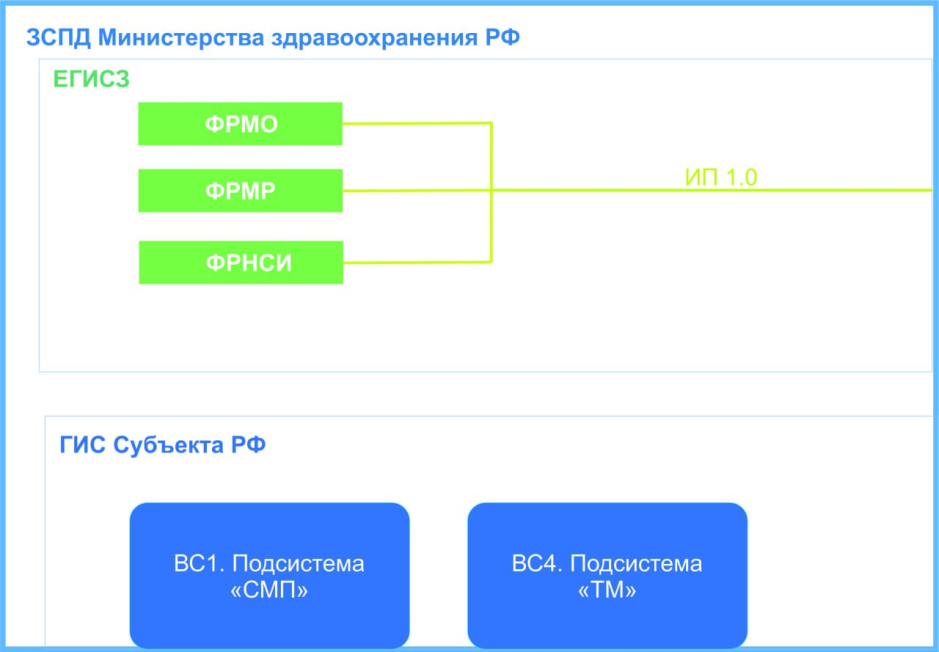 Таблица № 3. Виды взаимодействия подсистем ГИСЗТаблица № 4. Перечень медицинских информационных систем медицинских организацийТаблица № 5. Перечень информационных систем фармацевтических организацийТаблица № 6. Перечень прочих информационных систем Единого цифрового контура в здравоохранении Республики ТываПриложение № 2к Положению о единой государственной информационной системе в сфере здравоохранения Республики Тыва «Региональная медицинская информационно-аналитическая система 17»Р Е Е С Т Р оператора ГИСЗ Республика Тыва
«Состав информации, размещаемой в ГИСЗ»Приложение № 3к Положению о единой государственной информационной системе в сфере здравоохранения Республики Тыва «Региональная медицинская информационно-аналитическая система 17»Р Е Е С Т Р оператора ГИСЗ Республики Тыва
«Состав информации, предоставляемой пользователям ГИСЗ»Приложение № 4к Положению о единой государственной информационной системе в сфере здравоохранения Республики Тыва «Региональная медицинская информационно-аналитическая система 17»Р Е Е С Т Р оператора ГИСЗ Республика Тыва
«Участники информационного взаимодействия и права доступа»Участники информационного взаимодействия, входящие в Единый цифровой контур субъекта Российской Федерации и их информационные системыВ Республике Тыва функционирует Единая государственная информационная система в сфере здравоохранения «Региональная медицинская информационно-аналитическая система 17» и отсутствуют внешние системы.Приложение № 5к Положению о единой государственной информационной системе в сфере здравоохранения Республики Тыва «Региональная медицинская информационно-аналитическая система 17»Р Е Е С Т Р Оператора ГИСЗ Республики Тыва
«Внешние информационные системы и регламенты взаимодействия»Внешние информационные системы, с которыми взаимодействует ГИСЗРегламенты взаимодействия с внешними информационными системамиПриложение № 6к Положению о единой государственной информационной системе в сфере здравоохранения Республики Тыва «Региональная медицинская информационно-аналитическая система 17»ПАСПОРТ ГИСЗ Республики ТываИнформация о механизме реализации принципов, подходов и требований при развитии и обеспечении функционирования СистемыОбеспечение функциональных возможностей и процессов подсистемами ГИСЗПеречень нормативных актов по подключению к системе и других, связанных с системыПеречень реестров системы, ведущихся оператором ГИСЗПеречень сведений о соответствии ГИСЗ, МИС МО и информационных систем фармацевтических организаций требованиям Министерства здравоохранения Российской ФедерацииИДНаименование подсистемы или компонентаНазначениеДата записиПС 1Лабораторная информационная системаобмен информацией с целью повышения оперативности получения врачом результатов лабораторных исследований, снижение трудозатрат на ведение информации по лабораторным исследованиям, повышения эффективности контроля процесса назначения и выполнения лабораторных исследований  приказ Министерства здравоохранения Республики Тыва от 1 марта 2019 г. № 224 «О вводе в промышленную эксплуатацию лабораторной информационной системы «Ариадна» в медицинских организациях и утверждении регламента информационного взаимодействия при осуществлении лабораторных исследований»ПС 2Центральный архив медицинских изображенийоцифровка, обработка и архивирование графических представлений инструментальных исследований с поддержкой автоматизации просмотра и описания исследований с привлечением удаленных специалистовприказ Министерства здравоохранения Республики Тыва от 21 марта 2019 г. № 300пр/19 «О вводе в промышленную эксплуатацию Центрального архива медицинских изображений и утверждении регламента передачи цифровым радиологическим оборудованием, результатов исследований в региональную информационную систему Республики Тыва «Центральный архив медицинских изображений»ПС 3Телемедицинские консультацииповедение телемедицинских консультаций в формате «Врач-врач» приказ Министерства здравоохранения Республики Тыва от 13 января 2022 г. № 25пр/22 «О вводе в промышленную эксплуатацию подсистемы «Телемедицинские консультации» в медицинских организациях Республики Тыва»ПС 4Информационная система для скорой помощиуправление диспетчерской службой скорой медицинской помощи Республики Тыва и основных средствприказ Министерства здравоохранения Республики Тыва от 24 августа 2020 г. № 2043 «О работе по вводу в эксплуатацию региональной централизованной системы «Управление скорой и неотложной медицинской помощи»ПС 5Обеспечение необходимыми лекарственными препаратамиорганизация взаимодействия иинформационного обмена в рамках программ льготного лекарственного обеспеченияприказ Министерства здравоохранения Республики Тыва от 7 октября 2021 г. № 1186пр/21 «Об утверждении порядка взаимодействия участников реализации программ льготного лекарственного обеспечения на территории Республики Тыва»ПС 6Управление потоками пациентовобеспечение учета, управления очередями и потоками пациентов, предоставления электронных услуг записи на прием к врачу и своевременного оказания медицинской помощи населению Республики Тываприказ Министерства здравоохранения Республики Тыва от 15 января 2021 г.№ 23пр/21 «О внедрении централизованной системы«Управление потоками пациентов» в подведомственных медицинских организацияхМинистерства здравоохранения Республики Тыва»ПС7ВИМИС «Онкология»обеспечение возможности ранней диагностики онкологических заболеваний, своевременное предупреждение отклонений от клинических рекомендаций в ходе лечения, а также обеспечение возможности наблюдения за пациентами с предраковыми состояниямиприказ Министерства здравоохранения Республики Тыва от 3 декабря 2021 г.№ 1464 «О вводе в промышленную эксплуатацию ВИМИС по профилям «Онкология», «Акушерство, гинекология и неонатология», «Сердечно-сосудистые заболевания»ПС8ВИМИС «Сердечно-сосудистые заболевания»обеспечение мониторинга соблюдения порядков оказания медицинской помощи и клинических рекомендаций на всем маршруте оказания медицинской помощи пациентам с сердечно-сосудистыми заболеваниямиприказ Министерства здравоохранения Республики Тыва от 3 декабря 2021 г.№ 1464 «О вводе в промышленную эксплуатацию ВИМИС по профилям «Онкология», «Акушерство, гинекология и неонатология», «Сердечно-сосудистые заболевания»ПС 9ВИМИС «Акушерство, гинекология и неонатология»Модуль «Региональный акушерский мониторинг»отслеживание за состоянием здоровья женщин репродуктивного возраста на/вне территории осуществления мониторинга с целью строгого соблюдения маршрутизации, снижения перинатальной, младенческой смертности и профилактики материнской заболеваемости и смертностиприказ Министерства здравоохранения Республики Тыва от 3 декабря 2021 г.№ 1464 «О вводе в промышленную эксплуатацию ВИМИС по профилям «Онкология», «Акушерство, гинекология и неонатология», «Сердечно-сосудистые заболевания»;приказ Министерства здравоохранения Республики Тыва от 20 марта 2020 г. № 263пр/20 «Об утверждении регламента информационного взаимодействия приосуществлении мониторинга беременных в модуле «Региональный акушерский мониторинг»ПС 10ВИМИС «Профилактическая медицина»осуществление в режиме реального времени контроль за всеми этапами оказания медицинской помощи гражданам в рамках диспансерного наблюдения, диспансеризации, профилактических и медицинских осмотров и вакцинации на основе первичных данныхприказ Министерства здравоохранения Республики Тыва от 31 мая 2022 г. № 727пр/22 «Об организации деятельности по реализации информационного взаимодействия между государственной информационной системой в сфере здравоохранения Республики Тыва с ВИМИС «Профилактическая медицина»ПС 11Модуль «ИПРА»реализация индивидуальной программы реабилитации и абилитации инвалида (ребенка-инвалида) в части медицинской реабилитации и абилитации, выдаваемых федеральными государственными учреждениями медико-социальной экспертизыприказ Министерства здравоохранения Республики Тыва от 12 сентября 2017 г.№ 1044 «Об организации работы по реализации индивидуальной программы реабилитации и абилитации инвалида (ребенка-инвалида) в части медицинской реабилитации и абилитации»ПС 12Электронный рецептавтоматизация функций подготовки, оформление сведений для выписки рецепта в целях лекарственного обеспечения отдельных категорий гражданприказ Министерства здравоохранения Республики Тыва от 31 марта 2021 г.№ 318пр/21 «О вводе в промышленную эксплуатация подсистемы «Электронный рецепт» в медицинских организациях Республики Тыва»ПС 13Модуль по оформлению формы 088/у «Направление на медико-социальную экспертизу медицинской организацией»обеспечение межведомственного электронного взаимодействия с учреждениями медико-социальной экспертизы, перехода на юридически значимый медицинский документооборот, обеспечивающий преемственность и повышение качества оказания медицинской помощи гражданам Республики Тываприказ Министерства здравоохранения Республики Тыва от 1 апреля 2021 г.№ 324пр/21 «О полном переходе на электронное взаимодействие между медицинскими организациями Республики Тыва и учреждениями медико-социальной экспертизы при передаче направлений на медико-социальную экспертизу»ПС14Модуль по оформлению установленной формы медицинского документа «Электронный родовой сертификат»обеспечение мониторинга межведомственного электронного взаимодействия медицинских организаций государственной и муниципальной систем здравоохранения Республики Тыва с Фондом социального страхования в части обмена сведениями об электронном родовом сертификате для оплаты услуг по медицинской помощи, оказанной женщинам в период беременности, и медицинской помощи, оказанной женщинам и новорожденным в период родов и в послеродовой период, а также по проведению профилактических медицинских осмотров ребенка в течение первого года жизниприказ Министерства здравоохранения Республики Тыва от 18 августа 2021 г. № 938пр/21 «О переводе оформления электронных родовых сертификатов в ГИС «Региональная медицинская информационно-аналитическая система» Республики Тыва»ПС 15Модуль «Электронный лист нетрудоспособности»обеспечение медицинских организаций и работодателей сокращения времени оформления документа, минимизация количества ошибок при его заполнении, исключение возможности подделки листков нетрудоспособностиприказ Министерства здравоохранения Республики Тыва от 28 июня 2017 г.№ 761 «О внедрении функционала по ведению электронных листков нетрудоспособности в РМИАС17»ИДИД подсистемыНаименование функции или сервисаОписаниеДата записиф 1-1ПС 1Лабораторная информационная системаСервис врачаобмен информацией с целью повышения оперативности получения врачом результатов лабораторных исследований, снижение трудозатрат на ведение информации по лабораторным исследованиям, повышения эффективности контроля процесса назначения и выполнения лабораторных исследований  приказ Министерства здравоохранения Республики Тыва от 1 марта 2019 г. № 224 «О вводе в промышленную эксплуатацию лабораторной информационной системы «Ариадна» в медицинских организациях и утверждения регламента информационного взаимодействия при осуществлении лабораторных исследованийФ 2-1ПС 2Центральный архив медицинских изображенийСервис врачаоцифровка, обработка и архивирование графических представлений инструментальных исследований с поддержкой автоматизации просмотра и описания исследований с привлечением удаленных специалистовприказ Министерства здравоохранения Республики Тыва от 21 марта 2019 г. № 300пр/19 «О вводе в промышленную эксплуатацию Центрального архива медицинских изображений и утверждении регламента передачицифровым радиологическим оборудованием, результатов исследованийв региональную информационную систему Республики Тыва «Центральный архив медицинских изображений»ПС 3Телемедицинские консультацииСервис врачапроведение телемедицинских консультаций в формате «Врач-врач» приказ Министерства здравоохранения Республики Тыва от 13 января 2022 г. № 25пр/22 «О вводе в промышленную эксплуатацию подсистемы «Телемедицинские консультации» в медицинских организациях Республики Тыва»ПС 4Информационная система для скорой помощиСервис врачауправление диспетчерской службой скорой медицинской помощи Республики Тыва и основных средствприказ Министерства здравоохранения Республики Тыва от 24 августа 2020 г. № 2043 «О работе по вводу в эксплуатацию региональной централизованной системы «Управление скорой и неотложной медицинской помощи»ПС 5Обеспечение необходимыми лекарственными препаратами (ОНЛП)Сервис врачаорганизация взаимодействия и информационного обмена в рамках программ льготного лекарственногообеспеченияприказ Министерства здравоохранения Республики Тыва от 7 октября 2021 г. № 1186пр/21 «Об утверждении порядка взаимодействия участников реализации программ льготного лекарственного обеспечения на территории Республики Тыва»ПС 6Управление потоками пациентовСервис врача Сервис пациентаСервис управленцаобеспечение учета, управления очередями и потоками пациентов, предоставления электронных услуг записи на прием к врачу и своевременного оказания медицинской помощи населению Республики Тываприказ Министерства здравоохранения Республики Тыва от 15 января 2021 г. № 23пр/21 «О внедрении централизованной системы «Управление потоками пациентов» в подведомственных медицинских организациях Министерства здравоохранения Республики Тыва»ПС 7Модуль «Региональный акушерский мониторинг»Сервис врачаотслеживание за состоянием здоровья женщин репродуктивного возраста на/вне территории осуществления мониторинга с целью строгого соблюдения маршрутизации, снижения перинатальной, младенческой смертности и профилактики материнской заболеваемости и смертностиприказ Министерства здравоохранения Республики Тыва от 20 марта 2020 г. № 263пр/20 «Об утверждении регламента информационного взаимодействия при осуществлении мониторинга беременных в модуле «Региональный акушерский мониторинг»ПС 8ВИМИС «Онкология»Сервис врача обеспечение возможности ранней диагностики онкологических заболеваний, своевременное предупреждение отклонений от клинических рекомендаций в ходе лечения, а также обеспечение возможности наблюдения за пациентами с предраковыми состояниямиприказ Министерства здравоохранения Республики Тыва от 3 декабря 2021 г. № 1464 «О вводе в промышленную эксплуатацию ВИМИС по профилям «Онкология», «Акушерство, гинекология и неонатология», «Сердечно-сосудистые заболевания»ИДИД подсистемыНаименование функции или сервисаОписаниеДата записиПС 9ВИМИС «Сердечно-сосудистые заболевания»Сервис врачаобеспечение мониторинга соблюдения порядков оказания медицинской помощи и клинических рекомендаций на всем маршруте оказаниямедицинской помощи пациентам с сердечно-сосудистыми заболеваниямиприказ Министерства здравоохранения Республики Тыва от 3 декабря 2021 г. № 1464 «О вводе в промышленную эксплуатацию ВИМИС по профилям «Онкология», «Акушерство, гинекология и неонатология», «Сердечно-сосудистые заболевания»ПС 10ВИМИС «Акушерство, гинекология и неонатология»Сервис врача обеспечение единого информационного пространства всех МО в рамках профиля «АКиНЕО»;обеспечение контроля и оптимизации маршрутизации пациента;обеспечение отслеживания соблюдения порядков оказания медицинской помощи и клинических рекомендаций на всем маршруте оказания медицинской помощи пациентамприказ Министерства здравоохранения Республики Тыва от 3 декабря 2021 г. № 1464 «О вводе в промышленную эксплуатацию ВИМИС по профилям «Онкология», «Акушерство, гинекология и неонатология», «Сердечно-сосудистые заболевания»ПС 11ВИМИС «Профилактическая медицина»Сервис врача осуществление в режиме реального времени контроль за всеми этапами оказания медицинской помощи гражданам в рамках диспансерного наблюдения, диспансеризации, профилактических и медицинских осмотров и вакцинации на основе первичных данныхприказ Министерства здравоохранения Республики Тыва от 31 мая 2022 г. № 727пр/22 «Об организации деятельности по реализации информационного взаимодействия между государственной информационной системой в сфере здравоохранения Республики Тыва с ВИМИС «Профилактическая медицина»ПС 12Модуль «ИПРА»Сервис врача реализация индивидуальной программы реабилитации и абилитации инвалида (ребенка-инвалида) в части медицинской реабилитации и абилитации, выдаваемых федеральными государственными учреждениями медик-социальной экспертизыприказ Министерства здравоохранения Республики Тыва от 12 сентября 2017 г. № 1044 «Об организации работы по Реализация индивидуальной программы реабилитации и абилитации инвалида (ребенка-инвалида) в части медицинской реабилитации и абилитации»ПС 13Электронный рецептСервис врача Сервис пациентадля автоматизации функций подготовки, оформления сведений для выписки рецепта в целях лекарственного обеспечения отдельных категорий гражданприказ Министерства здравоохранения Республики Тыва от 31 марта 2021 г. № 318пр/21 «О вводе в промышленную эксплуатация подсистемы «Электронный рецепт» в медицинских организациях Республики Тыва»ПС 14Модуль по оформлению формы 088/у «Направление на медико-социальную экспертизу медицинской организацией»Сервис врачаобеспечение межведомственного электронного взаимодействия с учреждениями медико-социальной экспертизы, перехода на медицинский документооборот, обеспечивающий преемственность и повышение качества оказания медицинской помощи гражданам Республики Тываприказ Министерства здравоохранения Республики Тыва от 01 апреля 2021 г. № 324пр/21 «О полном переходе на электронное взаимодействие между медицинскими организациями Республики Тыва и учреждениямимедико-социальной экспертизы при передаче направлений на медико-социальную экспертизу»ПС 15Модуль по оформлению установленной формы медицинского документа «Электронный родовой сертификат»Сервис врача обеспечение мониторинга межведомственного электронного взаимодействия медицинских организаций государственной и муниципальной систем здравоохранения Республики Тыва с Фондом социального страхования в части обмена сведениями об электронном родовом сертификате для оплаты услуг по медицинской помощи, оказанной женщинам в период беременности, и медицинской помощи, оказанной женщинам и новорожденным в период родов и в послеродовой период, а также по проведению профилактических медицинских осмотров ребенка в течение первого года жизни»приказ Министерства здравоохранения Республики Тыва от 18 августа 2021 г. № 938пр/21 «О переводе оформления электронных родовых сертификатов в ГИС «Региональная медицинская информационно-аналитическая система»Республики Тыва»ПС 16Модуль «Электронный лист нетрудоспособности»Сервис врачаСервис пациентаобеспечение медицинских организаций и работодателей сокращения времени оформления документа, минимизация количества ошибок при его заполнении, а также исключение возможности подделки листков нетрудоспособностиприказ Министерства здравоохранения Республики Тыва от 28 июня 2017 г. № 761 «О внедрению функционала по ведению электронных листков нетрудоспособности в РМИАС17»ИД подсистемы 1ИД подсистемы 2ОписаниеДата записиПС 1ПС 2Не используетсяИДНаименованиеНазначение, особенностиДата записиМИС 1Медицинская информационная система «РМИАС17»Автоматизация деятельности медицинских учреждений (поликлиники, стационара) при обеспечении работы в едином информационном пространстве. Во всех медицинских организациях Республики Тыва функционирует единая региональная медицинская информационно-аналитическая система (РМИАС17)паспорт ЕГИСЗ РТ «РМИАС17» от 12 января 2015 г.ИДНаименованиеНазначение, особенностиДата записиИСФО 1Обеспечение необходимыми лекарственными препаратами (ОНЛП)Сервис врачаорганизация взаимодействия и информационного обмена в рамках программ льготного лекарственного обеспеченияприказ Министерства здравоохранения Республики Тыва от 7 октября 2021 г. № 1186пр/21 «Об утверждении порядка взаимодействия участников реализации программ льготного лекарственного обеспечения на территории Республики Тыва»ИДНаименованиеНазначение, особенностиДата записиИСДЗ 1ИС «Мобильное приложение» в рамках внедрения сервиса «Управление потоками пациентов»Сервис управленцаобеспечение учета, управления очередями и потоками пациентов, предоставления электронных услуг записи на прием к врачу и своевременного оказания медицинской помощи населению Республики Тываприказ Министерства здравоохранения Республики Тыва от 15 января 2021 г.№ 23пр/21 «О внедрении централизованной системы «Управление потоками пациентов» в подведомственных медицинских организациях Министерства здравоохранения Республики Тыва»ИДИнформацияПоставщикСрок представленияДата записиИНР 1Перечень граждан, имеющих федеральную льготу для льготно-лекарственного обеспечения Отделение Фонда пенсионного и социального страхования Российской Федерации по Республике Тыва3 раза в месяц, до 10 числа полный список, до 20 и 30 дополнительные спискиСоглашение между Министерством здравоохранения Республики Тыва и Отделением Фонда пенсионного и социального страхования Российской Федерации по Республике Тыва от 16 июня 2013 г.№ 154/2 об информационном обмене сведениями, о лицах, имеющих право на получение государственной социально помощи в виде набора социальных услугИДИнформацияПользовательИнформационная система пользователяДата записиИНД 1Расписание приема врачей по электронной записигражданеврачиЕПГУприказ Министерства здравоохранения Республики Тыва от 27 августа 2021 г.№ 990пр/21 «Об организации работы по размещению и актуализации расписаний врачей на Едином портале государственных услуг»ИНД 2Вызов врача на домгражданеврачиЕПГУРМИАС17приказ Министерства здравоохранения Республики Тыва от 20 февраля 2020 г.№ 16пр/20 «О вводе в промышленную эксплуатацию услуг «Запись для прохождения профилактических осмотров, диспансеризации» и «Прием заявок (запись) на вызов врача на дом» в медицинских организациях Республики Тыва, оказывающие первичную медико-санитарную помощь в амбулаторных условиях»ИНД 3Запись на диспансеризациюгражданеврачиЕПГУРМИАС17приказ Министерства здравоохранения Республики Тыва от 20 февраля 2020 г.№ 16пр/20 «О вводе в промышленную эксплуатацию услуг «Запись для прохождения профилактических осмотров, диспансеризации» и «Прием заявок (запись) на вызов врача на дом» в медицинских организациях Республики Тыва, оказывающие первичную медико-санитарную помощь в амбулаторных условиях»ИНД 4Онлай-прикреплениегражданеврачиЕПГУРМИАС17на стадии утверждения регламентирующего нормативного правового актаИНД 5Электронные медицинские документыгражданеврачиМинздрав Республики ТываЕПГУРМИАС17РЭМДприказ Министерства здравоохранения Республики Тыва от 18 февраля 2020 г.№ 147пр/20 «О ведении электронных медицинских документов в медицинскихорганизациях Республики Тыва»ИНД 6Электронный рецептгражданеврачиЕПГУРМИАС17РЭМДФРЛЛОприказ Министерства здравоохранения Республики Тыва от 31 марта 2021 г.№ 318пр/21 «О вводе в промышленную эксплуатация подсистемы «Электронный рецепт» в медицинских организациях Республики Тыва»ИДНаименование участникаОснование включения в реестрПрава доступаДата записиУИВ 1Министерство здравоохранения Республики Тывапостановление Правительства Республики Тыва «О единой государственной информационной системе в сфере здравоохранения Республики Тыва»на основании постановленияс момента вступления настоящего постановленияУИВ 2Медицинские организациипостановление Правительства Республики Тыва от 3 ноября 2020 года «О единой государственной информационной системе в сфере здравоохранения Республики Тыва»на основании постановленияс момента вступления настоящего постановленияУИВ 3Фармацевтические организацииприказ Министерства здравоохранения Республики Тыва от 7 октября 2021 г. № 1186пр/21 «Об утверждении порядка взаимодействия участников реализации программ льготного лекарственного обеспечения на территории Республики Тыва»на основании приказа7 октября 2021 г.УИВ 4Пациентыпостановление Правительства Республики Тыва «О единой государственной информационной системе в сфере здравоохранения Республики Тыва»на основании постановленияс момента вступления настоящего постановленияИД участникаИД ИСИспользуемые участником функциональные возможности информационной системыДата записиУИВ 1отсутствуетотсутствуетотсутствуетИДНаименование внешней системыОператорИД регламента взаимодействияДата записиВИС 1отсутствуетотсутствуетРИВ 1отсутствуетИДНаименование регламентаИД подсистемы ГИСЗИД информацииГде опубликованДата записиРИВ 1отсутствуетотсутствуетотсутствуетотсутствуетотсутствуетПоказательЗначениеПолное наименование«Региональная медицинская информационно-аналитическая система 17»Сокращенное наименованиеЕГИСЗ РТ «РМИАС17»Наименование и дата утверждения положения о системеНормативный правовой акт об утверждении положения о системе и о вводе в действиепаспорт ЕГИСЗ РТ «РМИАС17» от 12.01.2015 г.Дата ввода в постоянную эксплуатацию12 января 2015 г.Уполномоченный орган на создание, развитие и эксплуатацию СистемыМинистерство здравоохранения Республики ТываУполномоченный орган по технической инфраструктуреМинистерство здравоохранения Республики ТываОператор системыМинистерство здравоохранения Республики ТываРазработчик системы (разработчики подсистем)ООО «Джелата»Организация, осуществляющая техническую поддержку системы (организации)ООО «Джелата»Информация о модернизации системыв первом квартале 2023 года планируется обновление ЕГИСЗ РТ «РМИАС17» с дальнейшим переходом на новую версиюРегламент доступа к информации, содержащейся в ГИСЗ (утвержденный Уполномоченным органом в соответствии с пунктом 6.5 Положения о ГИСЗ)п/п1.5НаименованиеСпособ реализацииа)единство информационного пространства в сфере здравоохранения Республики Тыва обеспечивается посредством централизованного хранения информации в оперативно доступном всем участникам Системы центре обработки данных Министерства здравоохранения Республики Тыва, с централизованным хранением информации с обеспечением оперативного доступа к ней и обеспечением интероперабельности информационных системобеспечение постоянной работоспособности ЦОДб)выполнение промежуточной регистрации в Системе на уровне Республики Тыва, ведущейся в медицинских организациях медицинской документации в форме электронных документов с целью организации электронного медицинского документооборота на уровне субъекта Российской Федерации – подтверждения факта формирования электронного медицинского документа, наличия достоверной информации о дате и времени его регистрации, отсутствия изменений в нем на протяжении всего срока хранения с момента регистрации сведений об электронном медицинском документеобеспечение оформления и формирования электронных медицинских документов в ЕГИСЗ РТ «РМИАС17»в)использование единой системы нормативной справочной информации (далее – НСИ), соответствующей Федеральному реестру НСИ в сфере здравоохранения (https://nsi.rosminzdrav.ru), реестру НСИ в сфере обязательного медицинского страхования (Подсистема НСИ Государственной информационной системы обязательного медицинского страхования – http://nsi.ffoms.ru) с возможностью расширения для дополнительных задач и функций Системы Республики Тыва, с обеспечением передачи информации в ЕГИСЗ на основе Федерального реестра НСИ и в информационную систему территориального фонда обязательного медицинского страхования Республики Тываобеспечение использования единой нормативно-справочной информации, соответствующей Федеральному реестру НСИ в сфере здравоохранения (https://nsi.rosminzdrav.ru), реестру НСИ в сфере обязательного медицинского страхования (Подсистема НСИ Государственной информационной системы обязательного медицинского страхования – http://nsi.ffoms.ru)г)осуществление идентификации пациента во всех подсистемах на основе единого принципа идентификации в Системе и формирование идентификатора пациента и идентификатора случая оказания медицинской помощи пациента в целях обеспечения преемственности оказания медицинской помощи и формирования региональной интегрированной электронной медицинской карты пациента Республики Тыва (далее – региональная ИЭМК, РИЭМК) с привязкой всех электронных медицинских документов и других электронных медицинских записей пациента в электронной форме к идентификатору пациента, а имеющих отношение к случаю оказания медицинской помощи – к идентификатору случаю оказания медицинской помощи пациентаобеспечение бесперебойной работы Системыд)ведение региональной ИЭМК пациента в части электронных медицинских сведений в режиме реального времени для обеспечения оперативного доступа врача и пациента к имеющей медицинской информации пациента, а в части электронных медицинских документов – в соответствии с требованиями постановления Правительства Российской Федерации от 9 февраля 2022 г. № 140обеспечение бесперебойной работы Системые)ведение системного контроля качества и полноты собираемых данных в объеме, необходимом для выполнения требований к передаваемой в ЕГИСЗ информацииформирование проверочно-отчетных сведений по всем вводимым данным, передаваемым в ЕГИСЗж)обеспечение управления системой здравоохранения субъекта Российской Федерации на основе данных Системы и перспективного применения медицинской информации Системы для поддержки принятия врачебных решений, поддержки научных и клинических исследованийформирование проверочно-отчетных сведений по всем вводимым даннымз)обеспечение интероперабельности всех информационных систем в сфере здравоохранения и обязательного медицинского страхования Республики Тыва, составляющих Единый цифровой контур в здравоохранении субъекта Российской Федерации, путем реализации интеграционных механизмов на основе:протоколов информационного взаимодействия, применяемых в ЕГИСЗ в части предоставления в Систему электронных медицинских документов от МИС МО;иных открытых протоколов информационного взаимодействия для обмена электронными медицинскими записями, не являющимися электронными медицинскими документами и других дополнительных задач и функций Системы, которые обеспечивают однократный ввод и многократное использование первичной информации, включая:возможность подключения к Системе для всех участников процессов оказания медицинской помощи на территории Республики Тыва;возможность подключения к Системе иных информационных систем, указанных в части 5 статьи 91 Федерального закона от 21 ноября 2011 г. № 323-ФЗ «Об основах охраны здоровья граждан в Российской Федерации» и в соответствии с постановлением Правительства Российской Федерации, указанном в подпункте «е» пункта 1.3 Положения; обеспечение интеграции с Системой вновь создаваемых для государственных нужд подсистем и сервисов Системыобеспечение бесперебойной работы Системы;формирование проверочно-отчетных сведений по всем вводимым данным;обеспечение постоянной работоспособности ЦОД;разработка нормативно-правовых актовп/п2.2Функциональная возможность и процесс Положения о ГИСЗИДподсистемДата записиа)сбор, хранение, обработка и представление (ведение) информации о назначении и отпуске лекарственных препаратовПС 5приказ Министерства здравоохранения Республики Тыва от 7 октября 2021 г. № 1186пр/21 «Об утверждении порядка взаимодействия участников реализации программ льготного лекарственного обеспечения на территории Республики Тыва»б)предоставление гражданам услуг в сфере здравоохранения в электронной формеПС 6приказ Министерства здравоохранения Республики Тыва от 15 января 2021 г. № 23пр/21 «О внедрении централизованной системы «Управление потоками пациентов» в подведомственных медицинских организациях Министерства здравоохранения Республики Тыва»в)межведомственное взаимодействие с внешними информационными системами в соответствии с разделом VIII ПоложенияПС 6приказ Министерства здравоохранения Республики Тыва от 15 января 2021 г. № 23пр/21 «О внедрении централизованной системы «Управление потоками пациентов» в подведомственных медицинских организациях Министерства здравоохранения Республики Тыва»ИДНаименованиеДата утвержденияНА 1Порядок подключения информационных систем территориального фонда обязательного медицинского страхования, медицинских информационных систем медицинских организаций, информационных систем фармацевтических организацийгосударственный контракт от 20 апреля 2015 г. № 2015.2  на оказание услуг по созданию и внедрению автоматизированной системы для Территориального фонда медицинского страхования Республики Тыва», акт приема-передачи неисключительных прав б/н от 29 июня 2015 г, приказ Министерства здравоохранения Республики Тыва от 7 октября 2021 г.  № 1186пр/21 «Об утверждении порядка взаимодействия участников реализации программ льготного лекарственного обеспечения на территории Республики Тыва». В качестве базового прикладного программного обеспечения АС ТФОМС в ТФОМС РТ используется модуль «БАРС. Здравоохранение-ТФОМС» программы для ЭВМ «БАРС. Здравоохранение» (Свидетельство о государственной регистрации программы для ЭВМ № 2012660826 от 29 ноября 2012 г.). Разработчиком и правообладателем программы для ЭВМ «БАРС. Здравоохранение» является АО «БАРС Груп» (г. Казань). Территориальный фонд медицинского страхования Республики Тыва на условиях простой (неисключительной) лицензии обладает правом использования модуля «БАРС. Здравоохранение-ТФОМС» программы для ЭВМ «БАРС. Здравоохранение» для использования в составе АС ТФОМС, способом воспроизведения и распространения на территории Республики Тыва на весь срок действия исключительного права, на неограниченное количество рабочих мест, с правом перераспределять рабочие места между медицинскими организациями Республики ТываИДНаименованиеДата измененияРЕ 1Реестр Оператора «Состав Единого цифрового контура в сфере здравоохранения субъекта Российской Федерации»постановление Правительства Республики Тыва от 28 сентября 2020 г. № 467 «Об операторе информационных систем в сфере здравоохранения Республики Тыва»РЕ 2Реестр Оператора «Состав информации, размещаемой в ГИСЗ»постановление Правительства Республики Тыва от 28 сентября 2020 г. № 467 «Об операторе информационных систем в сфере здравоохранения Республики Тыва»РЕ 3Реестр Оператора «Состав информации, предоставляемой пользователям ГИСЗ»постановление Правительства Республики Тыва от 28 сентября 2020 г. № 467 «Об операторе информационных систем в сфере здравоохранения Республики Тыва»РЕ 4Реестр Оператора «Участники информационного взаимодействия и права доступа»постановление Правительства Республики Тыва от 28 сентября 2020 г. № 467 «Об операторе информационных систем в сфере здравоохранения Республики Тыва»РЕ 5Реестр Оператора «Внешние информационные системы и регламенты взаимодействия»приказ Министерства здравоохранения Республики Тыва от 15 января 2021 г. № 23пр/21 «О внедрении централизованной системы «Управление потоками пациентов» в подведомственных медицинских организациях Министерства здравоохранения Республики Тыва»ИДсистемыНаименование информационной системыНаименование, дата и номер подтверждающего документа о соответствии требованиямМИС 1Обеспечение необходимыми лекарственными препаратами (ОНЛП)Приказ Министерства здравоохранения Республики Тыва от 7 октября 2021 г. № 1186пр/21 «Об утверждении порядка взаимодействия участников реализации программ льготного лекарственного обеспечения на территории Республики Тыва» 